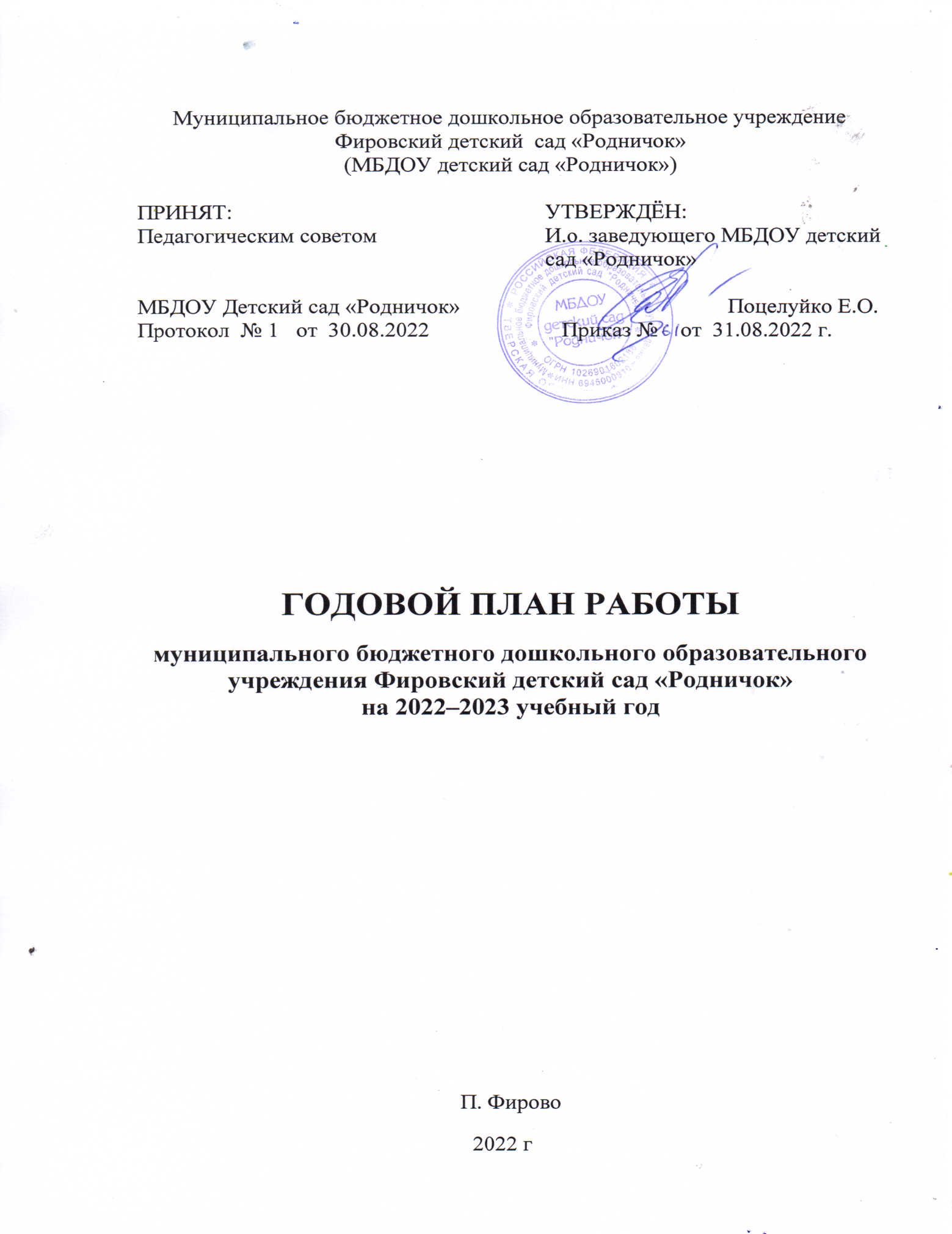 Оглавление.РАЗДЕЛ IАнализ выполнения годового плана работы МБДОУ детский сад «Родничок» за 2021-2022 учебный год.Информационная справкаОбщая характеристика   дошкольного образовательного учреждения.Муниципальное бюджетное дошкольное образовательное учреждение Фировский детский сад «Родничок»(МБДОУ детский сад «Родничок») далее МБДОУДата открытия – 1 июля  1981 года. 26.06.2020 года реорганизован путём присоединения к нему МДОУ детский сад «Ласточка» комбинированного вида.Адрес:Тверская область., Фировский район, п. Фирово, ул. Комсомольская, д.6, ул.    Совхозная, д. 4Телефон: 8(48239) 3-16-55Режим работы: 5 – дневный.  Часы работы   7:45–18:15.И.о.аведующего МБДОУ – Поцелуйко Елена Олеговна. Заместитель заведующего по АХЧ – Кутузова Светлана ЕвгеньевнаСтарший воспитатель – Иванова Ольга Викторовна. Медсестра – Дальман Татьяна Алексеевна.Структура управлением МБДОУУправление МБДОУ осуществляется в соответствии с  Конституцией Российской Федерации, Законами Российской Федерации, Указами Президента Российской Федерации, постановлениями Правительства Российской Федерации, постановлениями и распоряжениями  Главы Фировского района, приказами Министерства образования Тверской области, Уставом МБДОУ.Структура и количество групп.В 2021-2022 учебном году в МБДОУ функционировало 7 групп. На конец учебного года численность контингента воспитанников составила 96 детей, из них:I младшая группа для детей от 1 до 3 лет – 12 человек,II младшая группа для детей от 3 до 4 лет – 14 человек,средняя группа для детей от 4 до 5 лет – 18 человека,старшая группа для детей от 5 до 6 лет – 13 человек,подготовительная  группа для детей от 6 до 7 лет – 19 человек.Смешанная младшая группа дети о 2 до 6 лет – 12 человекПодготовительная группа для детей от 6 до 7 лет – 8 человекАнализ работы МБДОУ детский сад «Родничок» за 2021-2022 учебный годЦелью учреждения является создание условий для реализации гарантированного гражданам Российской Федерации права на получение общедоступного и бесплатного дошкольного образования.Задачи:– охрана и укрепление физического и психического здоровья детей, в том числе их эмоционального благополучия;– обеспечение равных возможностей для полноценного развития каждого ребенка в период дошкольного детства независимо от места проживания, пола, нации, языка, социального статуса;– создание благоприятных условий развития детей в соответствии с их возрастными и индивидуальными особенностями, развитие способностей и творческого потенциала каждого ребенка как субъекта отношений с другими детьми, взрослыми и миром;– объединение обучения и воспитания в целостный образовательный процесс на основе духовно-нравственных и социокультурных ценностей, принятых в обществе правил и норм поведения в интересах человека, семьи, общества;– формирование общей культуры личности детей, развитие их социальных, нравственных,  эстетических, интеллектуальных, физических качеств, инициативности,  самостоятельности и ответственности ребенка, формирование предпосылок учебной деятельности;– формирование социокультурной среды, соответствующей возрастным и индивидуальным особенностям детей;– обеспечение психолого-педагогической поддержки семьи и повышение компетентности родителей (законных представителей) в вопросах развития и образования, охраны и укрепления здоровья детей;– обеспечение преемственности целей, задач и содержания дошкольного общего и начального общего образования          Образовательная деятельность в МБДОУ организована в соответствии Федеральным законом от 29.12.2012 № 273-ФЗ «Об образовании в Российской Федерации», ФГОС дошкольного образования, СП 2.4.3648-20 «Санитарно-эпидемиологические требования к организациям воспитания и обучения, отдыха и оздоровления детей и молодёжи»Образовательная и воспитательная деятельность ведётся на основании утверждённой  Основной образовательной программы  Муниципального бюджетного дошкольного образовательного учреждения Фировский детский сад «Родничок», разработанной  в соответствии с Федеральным законом от 29 декабря 2012 г. № 273-ФЗ «Об образовании в Российской Федерации» и Федеральным государственным образовательным стандартом дошкольного образования   (Приказ № 1155 от 17 октября 2013 года),  и сформированной на основе Примерной общеобразовательной программы дошкольного образования «От рождения до школы» под редакцией Н.Е.Вераксы, Т.С.Комаровой, М.А.Васильевой2.1. Кадровый состав                          Детский сад укомплектован педагогами на 100 процентов согласно штатному расписанию. Всего работают 44 человека. Педагогический коллектив МБДОУ насчитывает 13 педагогов. Соотношение воспитанников, приходящихся на 1 взрослого:—	 воспитанник/педагоги - 7/1;—	 воспитанники/все сотрудники - 2/1.Анализ кадрового обеспечения на конец учебного года:  В связи с ухудшением качества речевого развития детей, в учреждении необходима работа логопеда. В детском саду имеется незаполненные 0.3 ставки. Перед дошкольным учреждением стоит задача привлечение специалиста на имеющуюся вакансию.2.2. Анализ методической работы. Методическая работа в 2021-2022 году была направлена на выполнение поставленных задач и их реализацию через все виды деятельности. При планировании методической работы детского сада, педагогический коллектив стремился использовать те формы работы, которые позволили бы решать проблемы и задачи, стоящие перед МБДОУ.  В методической работе МБДОУ использовались следующие формы:•	педагогические советы•	педагогические часы•	семинары•	работа по самообразованию педагогов•	методические консультации•	административные совещания•	взаимопосещение мероприятийоткрытые занятия для педагоговС целью выполнения годового плана в МДОУ была выполнена следующая методическая работа:Одной из основных форм методической работы является педагогический совет. В 2021-2022 году было проведено  5 педагогических советов.   На первом установочном педсовете были  подведены итоги ЛОР, принят годовой план работы МБДОУ на учебный год,  Основная образовательная программа МБДОУ, документы регламентирующие организацию и ведение воспитательно-образовательной деятельности, план повышения квалификации педагогических работников, планы по самообразованию педагогов. Второй педагогический совет тема: «Современные технологии ФЭМП в дошкольной образовательной организацииТретий педагогический совет тема: «Формирование связной речи у дошкольников в условиях ДОУ»На четвёртом педагогическом совете  старший воспитатель Иванова О.В. познакомила педагогов с отчётом по самообследованию, провела разъяснения по проведению педагогической диагностики и обсудили проведения РМО на базе МДОУ.На пятом педагогическом совете были подведены итоги работы МБДОУ за 2021-2022 учебный годНа каждом Педагогическом Совете были приняты решения по выполнению намеченных задач. На заседаниях Педагогических советах воспитатели делились опытом работы по направлениям. Педсоветы имеют своей целью активизировать педагогов на решение поставленных задач, раскрытие творческого потенциала.С целью повышения профессионального мастерства педагогов были организованы и проведены педагогические часы и консультации:- «Использование занимательной математики на занятиях и в повседневной жизни»,- «Организация РППС в ДОУ по экологическому воспитанию»;- «Развитие связной речи дошкольников в различных видах деятельности».- «Использование сказкотерапии на занятиях по развитию речи» (из опыта работы)- «Организация работы по развитию речи с детьми раннего возраста. (Из опыта работы)- «Роль театрализованной деятельности в развитии речи дошкольников»-«Сенсорное воспитание детей дошкольного возраста»  и др.Для повышения педагогического опыта воспитателей, старшим воспитателем были проведены:- деловая игра «Театральный ринг» - деловая игра «Математика-это интересно». - семинар-практикум «Проектная деятельность в условиях реализации ФГОС ДО»- семинар-практикум «Развитие связной речи дошкольников»В методическом кабинете систематически оформляется информация,  направленная на повышение профессионального уровня педагогов. Это консультации, памятки, рекомендации.С целью повышения профессионального мастерства педагогов, создания условий по его распространению в МБДОУ с начала учебного года работало методическое объединение «Методическая копилка». В рамках реализации плана методического объединения педагоги показывали открытые занятия, анализировали свою работу, делились опытом и новыми идеями по совершенствованию деятельности МБДОУ. С целью отслеживания результативности педагогического процесса в 2021-2022 учебном году были проведены следующие виды контроля:Тематический контроль:№ 1«Создание условий для развития элементарных математических представлений у детей дошкольного возраста в соответствии с требованиями ФГОС ДО».Цель:- Выявить состояние работы педагогов ДОУ по ФЭМП в организованной образовательной деятельности и организации образовательной деятельности в режимных моментах.- Оценить условия для ФЭМП у детей.- Проанализировать эффективность планирования работы по развитию у детей ФЭМП.№2 Тема: «Формирование связной речи у дошкольников в условиях ДОУ» Цель: Определить эффективность воспитательно-образовательной работы в МБДОУ по формированию связной речи дошкольников.Средствами всестороннего обследования воспитательно-образовательного процесса и последующего педагогического анализа выяснить причины и факторы, определяющие качество педагогической работы по формированию связной речи дошкольников.Задачи:- изучить состояние организации воспитательно-образовательной работы по развитию речи детей в в старшей и подготовительной группах;- оценка эффективности методов и приемов работы с детьми;- оценка развивающей предметно-пространственной среды, условий для развития речевой активности, социально-коммуникативного развития детей в группе.- изучение взаимодействия с родителями по вопросам речевого развития дошкольников.Дата проведения: 9-20 ноября 2020 года№ 3 Тема:  «Использование здоровьесберегающих технологий в образовательной деятельности ДОУ». Цель: определить уровень организации физкультурно-оздоровительной работы в группах ДОУ.В течении года старшим воспитателем проводился оперативный контроль по следующим направлениям:- Санитарное состояние помещений группы- Охрана жизни и здоровья дошкольников- Выполнение режима дня- Организация питания в группе- Организация совместной деятельности по воспитанию КГН и культуры поведения - Организация совместной и самостоятельной деятельности в утренний период времени - Организация совместной и самостоятельной деятельности во второй половине дня - Подготовка воспитателя к НОД- Планирование ВОР с детьми- Оформление и обновление информации в уголке для родителей- Проведение родительских собраний, других форм организации работы с родителями- Организация и проведение НОД - Организация прогулки- Материалы и оборудование для реализации ОО "Познавательное развитие»- Материалы и оборудование для реализации ОО "Художественно-эстетическое развитие "- Материалы и оборудование для реализации ОО "Социально-коммуникативное  развитие"- Материалы и оборудование для  реализации ОО "Речевое развитие "- Материалы и оборудование для  реализации ОО "Физическое  развитие "Оперативный контроль проводился в соответствии с утверждённой на начало года циклограммой.Итоги всех видов контроля обсуждались на Педагогических советах МБДОУ и педагогических часах. Нарушения и замечания, выявленные в ходе контроля, устранены.В дошкольном учреждении практикуется такой вид работы, как взаимопосещение и открытые просмотры внутри сада.Открытые просмотры занятий позволяют воспитателям увидеть, как работают коллеги, использовать их позитивный опыт, осознать свои недочеты. Кроме того, педагоги учатся проводить самоанализ и анализ просмотренных занятий, что позволяет педагогам не только увидеть свои ошибки  и ошибки  коллег, а и выбрать оптимальные варианты их решения. В 2021-2022 учебном году были проведены следующие открытые занятия  и взаимопосещения: ООД по ФЭМП в младшей группе «В гости к Маше».  Воспитатель младшей группы  Монахова С.Н.- Занятие по ознакомлению с окружающим «Экскурсия по заповедникам», воспитатель Горькова С.Ю.- НОД в младшей группе.  развитие связной речи, воспитатель Никонорова И.А.  - НОД аппликация «Полёт на луну», воспитатель Монахова С.Н.- открытый показ совместной театрально-игровой деятельности воспитателя и детей , воспитатель Потоцкая Ю.В.- НОД По развитию речи, воспитатель Коломенская Н.В.- НОД по развиию речи «составление рассказа по картине «Кошка с котятами» , воспитатель Никонорова И.А.- НОД ФЭМП, воспитатель Милючкина О.Ю.- НОД ФЭМП, воспитатель Белякова Ю.В.- НОД по опытно-экспериментальной деятельности, воспитатель Монахова Н.А.Воспитатели ответственно подошли к подготовке и проведению открытых просмотров. После занятий был проведён анализ, озвучены замечания и в процессе обсуждения определены методы и приёмы, с помощью которых воспитатели в дальнейшем более качественно смогут проводить образовательную деятельность.В течение учебного года педагоги учреждения принимали активное участие в работе районного методического объединения «Мастерская педагогического опыта». В рамках плана РМО, педагогическими работниками МБДОУ были подготовлены и проведены следующие мероприятия:- Семинар «Познавательно-исследовательская деятельность дошкольников в условиях реализации ФГОС ДО», воспитатель Коломенская Н.В.- Мастер-класс для педагогов на тему «Экспериментальная деятельность. Как средство развития познавательной активности у детей дошкольного возраста», старший воспитатель Иванова О.В.Выступления для педагогов по темам:- обобщение опыта работы по программе «С чистым сердцем», воспитатель Коломенская Н.В.- Презентация «Духовно-нравственное воспитание дошкольников средствами театрализованной деятельности», старший воспитатель Иванова О.В.- Презентация «Разработка и проектирование рабочей программы воспитания для образовательных организаций, реализующих образовательные программы дошкольного образования» старший воспитатель Иванова О.В.- Презентация «Организация работы по  нравственно-патриотическому воспитанию в МБДОУ» (из опыта работы). Старший воспитатель Иванова О.В.- Открытый просмотр ООД. Тема: «Путешествие по заповедникам» воспитатель Горькова С.Ю.- Мастер-класс «Театрализованная деятельность в нравственном воспитании детей»  воспитатель Сергеева Е.В.Итоговым мероприятием по выявлению воспитателей достигших наиболее высоких результатов в работе за 2021-2022 год стал конкурс «Воспитатель года». Мероприятие проводилось внутри дошкольного учреждения. В конкурсе участвовали все воспитатели. Работа воспитателей за 2021-2022 учебный год оценивалась по четырём направлениям. 1 Проведение открытого мероприятия. 2. Оценка работы специалистами (заведующий, старший воспитатель, музыкальный руководитель)3. Оценка работы воспитателей родителями воспитанников4. Самоанализ воспитателей своей работы за учебный год.Педагоги ответственно подошли к участию в конкурсе. Высокие результаты показали  все воспитатели детского сада «Родничок». По итогам конкурса первое почётное место и звание «Лучший воспитатель 2021-2022 учебного года» получила воспитатель младшей группы  Монахова София Николаевна, второе место  воспитатель старшей группы Коломенская Наталья Васильевна, третье место  воспитатель старшей и подготовительной групп Горькова Светлана Юрьевна.Одной из главных задач методической работы – создание эффективных условий для развития педагога и педагогического коллектива. Поиск эффективных методов и приемов в работе.  Педагоги постоянно повышают свой профессиональный уровень, эффективно участвуют в работе методических объединений, знакомятся с опытом работы своих коллег и других дошкольных учреждений, а также самообразовываются. Все это в комплексе дает хороший результат в организации педагогической деятельности и улучшении качества образования и воспитания дошкольников.В МБДОУ в 2021-2022 у.г. были использованы следующие методы:•	курсы повышения квалификации в соответствии с ФГОС ДО; •	участие воспитателей и специалистов в конкурсах и других мероприятиях;•	тематические педагогические советы;•	самообразование;•	открытые мероприятия и их самоанализ;•	консультации, семинары-практикумы, мастер – классы;В 2022 году 6 педагогов прошли курсы повышения квалификации в ООО «Центр непрерывного образования и инноваций» г. С-Петербург.по следующим программам:По итогам прохождения КПК, все педагоги подготовили и провели с коллегами семинары по темам курсов, что повысило профессиональный уровень всего педагогического коллектива.Участие педагогов и детей МБДОУ  в конкурсах,  выставках.Анализируя методическую работу детского сада за 2021-2022 учебный год, было отмечено, что коллектив выполнил поставленные задачи на этот период. Решение задач педагогический коллектив осуществлял целостно, через систему воспитания и обучения. 2.3. Анализ работы по укреплению и сохранению здоровья воспитанников  В детском саду созданы благоприятные условия для физкультурно-оздоровительной работы с детьми: физкультурный зал, совмещенный с музыкальным, физкультурные уголки в каждой группе.Анализ заболеваемости в ДОУ проводится ежемесячно и ежеквартально. Воспитатели в группах ведут экраны заболеваемости и отслеживают количество дней, пропущенных по болезни и по прочим причинам.Медицинская работа проводилась целенаправленно. В комплексе оздоровления проводились лечебно-профилактические мероприятия по предупреждению, распространения заболеваний ОРВИ и гриппа: кварцевание, осуществлялся  контроль за физическим состоянием детей, закаливающие процедуры, прогулки, утренняя гимнастика, физкультурные занятия 3 раза в неделю (один раз на открытом воздухе), обязательное соблюдение в группах температурного режима, влажная уборка два раза в день, проветривание,  проведение профилактических прививок, ежедневное свежее полноценное, калорийное питание, проведение С витаминизации третьего блюда. В связи с напряжённой эпидемиологической ситуацией и чтобы не допустить распространения коронавирусной инфекции, администрацей МБДОУ были продлены  дополнительные ограничительные и профилактические меры в соответствии с СП 3.1/2.4.3598-20:—	 ежедневный усиленный фильтр воспитанников и работников - термометрию с помощью бесконтактных термометров и опрос на наличие признаков инфекционных заболеваний. Лица с признаками инфекционных заболеваний изолируются, а детский сад уведомляет территориальный орган Роспотребнадзора;—	 еженедельную генеральную уборку с применением дезинфицирующих средств, разведенных в концентрациях по вирусному режиму;—	 ежедневную влажную уборку с обработкой всех контактных поверхностей, игрушек и оборудования дезинфицирующими средствами;—	 дезинфекцию посуды, столовых приборов после каждого использования;—	 бактерицидные установки в групповых комнатах;—	 частое проветривание групповых комнат в отсутствие воспитанников;—	 проведение всех занятий в помещениях групповой ячейки или на открытом воздухе отдельно от других групп;—	 требование о заключении врача об отсутствии медицинских противопоказаний для пребывания в детском саду ребенка, который переболел или контактировал с больным СОVID-19.Оздоровительная работа осуществлялась по следующим направлениям:•	Соблюдение режима дня•	Учет гигиенических требований•	Утренняя гимнастика•	Выполнение двигательного режима в группе и на прогулке•	Закаливающие мероприятия.В течение года в группах проводились дни здоровья, спортивно-развлекательные мероприятия в зале и на свежем воздухе. Проводилась санитарно-просветительская работа с родителями. Дети подготовительной группы принимали участие в соревнованиях. Один раз в месяц проводили спортивные развлечения, досуги, спортивно – музыкальные праздники. В ноябребыл проведён традиционный «Парад гимнастик»,  в феврале спортивные праздники ко Дню защитника Отечества. По результатам анализа выявлено небольшое увеличение заболеваемости воспитанников МБДОУ в 2021 году. Поэтому стоит обратить больше внимание на мероприятия направленные на укрепление и сохранение здоровья, разработать комплекс мероприятий по укреплению здоровья воспитанников, привитию здорового образа жизни.Показатели заболеваемости Распределение обследованных воспитанников детского сада по группам здоровья (по итогам медицинского осмотра)По итогам анализа заболеваемость детей за 2021 год, в сравнении с 2020годом, увеличилась.В 2022 году был проведён углубленный осмотр детей специалистами из г. Твери. По итогам осмотра количество детей с 1 группой здоровья уменьшилось, со 2 группой здоровья увеличилось, появились дети с 3 группой здоровья. Этот факт не может не тревожить. Возможно данные результаты (уменьшение детей с 1 гр.зд. и увеличение со 2) оказались в связи с качественным и полным обследованием. В 2021 году обследование проводилось формально и не в полном объёме. В дошкольном учреждении необходимо усилить работу по укреплению и сохранению здоровья детей.. 2.4. Дополнительная работой по развитию творческих и спортивных интересов детей.В течении года воспитанники посещали секции и кружки как в дошкольном учреждении, так и в рамках сетевого взаимодействия.Наше дошкольное образовательное учреждение ставит перед собой следующие задачи:•выполняя социальный заказ родителей, обеспечить индивидуальный маршрут развития каждого ребенка;•создать детям все условия для получения дополнительного образования.С целью реализации этих задач наш детский сад взаимодействует со следующими учреждениями дополнительного образования:  МУК Фировский РДК, МКУДО Фировская  ДЮСШ.В МБДОУ организована работа кружковой деятельности. 100% воспитанников посещают бесплатные кружки, которые ведут педагоги  дошкольного учреждения.Информация об охвате обучающихся дополнительной работой по развитию творческих и спортивных интересов 2021 – 2022 у.г.2.5. Анализ взаимодействия с социумом.В 2021-2022 учебном году МБДОУ были заключены договора о сотрудничестве со следующими организациями района:- МОУ Фировская СОШ- Районный краеведческий музей;- Районная библиотека;- Музыкальная школа;- ДЮСШ Сетевое взаимодействие было направлено на воспитание и развитие детей через посещение, и организацию мероприятий в социальных учреждениях района.Самым насыщенным и плодотворной была работа с Районной детской библиотекой и Районным краеведческим музеем. Воспитанники старшей и подготовительной групп ежемесячно посещали эти учреждения. На базе краеведческого музея были проведены следующие мероприятия- «Давайте знакомиться». Обзорная экскурсия, знакомство с музеем и - Тематическое мероприятие «Мы ими гордимся»- Посещение выставки «Ёлочные игрушки былых времён» - Мероприятие ко дню снятия блокады Ленинграда - Экскурсия по родному посёлку- Наши земляки-наша гордость- Русский быт, русские традиции- Ткачество на Руси-  «Никто не забыт, ни что не забыто» экскурсия Сотрудниками районной детской библиотеки знакомили детей с памятными датами, традициями русского народа, проводили конкурсы, викторины, тематические занятия и развлеченияВ течении года подготовительная группа тесно сотрудничала с Фировской СОШ. Преподаватели начальных классов посещали НОД  организованную в группе. В апреле для детей была проведена экскурсия по зданию школы. Дети познакомились с директором, посетили классы и другие помещения школы. Ученики начальных классов показали ребятам кукольный спектакль. Таким образом, воспитанники подготовительной группы познакомились со школой, что положительно повлияло на настрой детей к началу обучения в 1 классе.В феврале воспитанники старшей и подготовительной групп посетили детскую музыкальную школу. Экскурсия способствовала интересу детей к игре на музыкальных инструментах, что в дальнейшем может стать стимулом поступления в детскую музыкальную школу.Работа по сотрудничеству и преемственности МБДОУ с МОУ Фировской СОШ в 2021-2022 учебном году проводилась более активно в сравнении с 2020-21 у.г.. Данную работу необходимо развивать и в следующем учебном году. 2.6. Анализ работы с родителями          Созданная система работы дошкольного учреждения позволяет удовлетворять потребности и запросы родителей, о чём свидетельствуют использование педагогами новых технологий в работе, активное участие родителей в жизни детского сада ( участие родителей в реализации проектов, активное участие в выставках, смотрах - конкурсах, фестивалях) и наличие положительных отзывов о работе ДОУ.  В связи с отсутствием возможности у родителей посещать мероприятия в здании детского сада, все мероприятия освещаются на официальном сайте учреждения, в разделе «Новости».          Родители оценивают качество образовательных услуг ДОУ через анкетирование (в процессе социологического обследования), критически следят за педагогическим процессом, серьезно и ответственно относятся к актуальным задачам дошкольного воспитания и образования детей.По итогам анкетирования выявлено следующее:  По итогам анкетирования выявлено следующее:  Приняли участие родителей 67 Ответ «Да» - 1294(89% родителей удовлетворены качеством деятельности МДОУ)Ответ «Частично» - 141 (10% родителей частично удовлетворены качеством деятельности МДОУ)Ответ «Нет» - 15 (1% родителей не удовлетворены качеством деятельности МДОУ)В целом, по итогам анкетирования выявлено, что родители удовлетворены качеством предоставляемой МБДОУ услугой. Самый большой процент неудовлетворительных ответов «НЕТ» - это п.5 /оснащенность детского сада и группы игрушками и игровым оборудованием/ и п. 6. /оснащенность участка  привлекательным и безопасным для воспитанников оборудованием/, что составляет 47% от общего количества ответов «НЕТ». Эти же пункты имеют самый большой процент по ответам «ЧАСТИЧНО» 24% от общего количества ответов «ЧАСТИЧНО»Сводная по разделам.              Основная работа коллектива ДОУ была направлена на обеспечение эффективного взаимодействия всех участников образовательного процесса – педагогов, родителей, детей для разностороннего развития личности, сохранение и укрепление его физического и эмоционального здоровья..             В 2021 году, в связи с эпидемиологической ситуацией, в  детском саду, для вовлечение родителей в жизнедеятельность учреждения, было предусмотрено освещение проведения основной образовательной деятельности, досуговых мероприятий, направленных на  реализацию ООП МБДОУ. Мероприятия записывались полностью или частично и выкладывались воспитателями в специально созданные для этого группы. Родители возрастной группы могли посмотреть информацию, высказать своё мнение, получить ответы на появившиеся вопросы, внести свои предложения.  Вся информация выкладывалась с письменного согласия родителей.        В целях обеспечения качественного воспитательно-образовательного процесса осуществлялось сопровождение родителей: консультации, рекомендации в использовании литературы, техническая поддержка. Для ознакомления родителей с деятельностью детского сада организовывались познавательные фото- выставки, папки –передвижки.          Данные опроса свидетельствуют о достаточной вовлеченности и понимании родителями ответственности за качество образования своих детей.Анализ материально-технической базы        В Детском саду сформирована материально-техническая база для реализации образовательных программ, жизнеобеспечения и развития детей, имеется план по развитию ПРС в группах.       МБДОУ находится в двух отдельно стоящих двухэтажных зданиях по ул. Комсомольская  д.6 , ул. Совхозная д.4. В 2022-2023 учебном году здание по ул. Совхозная функционировать не будет.       Здания, расположенное  на улице Комсомольская оснащено следующими помещениями: 6 групповых помещений  включают в себя раздевалку, туалетную, групповую комнаты, подсобное помещение для раскладных кроватей и постельного белья, моечную.  Медицинский блок-  (медицинский, процедурная, изолятор),Музыкальный зал -1,Прачечная, гладильная -1,Кабинет заведующего-1 (Комсомольская 6),Методический кабинет-1,Кабинет заместителя заведующего по АХЧ-1 Пищеблок -  (сырой, вареный цеха, складские помещения для пищевых продуктов), складские помещения.        При создании предметно-развивающей среды воспитатели учитывают возрастные, индивидуальные особенности детей, своей группы. Оборудованы групповые комнаты, включающие игровую, познавательную, обеденную зоны. В каждой группе разработан перспективный план пополнения ПРС.        Материально-техническое состояние зданий Детского сада и территорий соответствует действующим санитарным требованиям к устройству, содержанию и организации режима работы в дошкольных организациях, правилам пожарной безопасности, требованиям охраны труда. В здании расположенном по ул. Совхозная, д. 4 требуется косметический ремонт помещений.      Педагогический коллектив широко демонстрирует свой опыт работы, через размещение фотоматериала и публикаций   на сайте ДОУ, где предоставлена информация обо всех мероприятиях.2.9. Анализ освоения детьми ООП МБДОУАнализ образовательной работыРабота коллектива МБДОУ в 2021-2022 учебном году была направлена на решение следующих задач:1.	Усилить работу по активизации познавательного развития дошкольников, акцентируя внимание на формировании элементарных математических, логико-математических представлений и сенсорных эталонов.2.	Продолжить работу по развитию связной речи дошкольников в различных формах и видах детской деятельности.3.	Продолжить работу по развитию у детей интереса к физической культуре, формированию ценностного отношения к здоровому образу жизни.Содержание и организация образовательного процесса в детском саду регламентировалась перспективно-календарными планами педагогов, сеткой НОД и режимом дня для каждой возрастной группы.Образовательный процесс в МБДОУ осуществлялся в соответствии с Основной образовательной программой МБДОУ детский сад «Родничок» (ООП МБДОУ). ООП МБДОУ включает в себя  пять  направлений: «Физическое развитие», «Познавательное развитие», «Речевое развитие», «Художественно-эстетическое развитие», «Социально-коммуникативное развитие», все разделы направлены на  разностороннее развитие детей с учетом их возраста и индивидуальных и творческих особенностей. Образовательная программа МБДОУ, реализуется по всем направлениям  детской  деятельности: игровой,  коммуникативной, трудовой, познавательно-исследовательской, а так же  продуктивной, музыкально-художественной, чтения художественной литературы.  Образовательный процесс в детском саду позволяет создать  все  условия для максимального,  развития ребенка.В соответствии с ФГОС ДО, целевые ориентиры не подлежат непосредственной оценке, в том числе в виде педагогической диагностики (мониторинга), и не являются основанием для их формального сравнения с реальными достижениями детей.  Освоение ООП не сопровождается проведением промежуточных аттестаций и итоговой аттестации воспитанников.Однако педагог в ходе своей работы должен выстраивать индивидуальную траекторию развития каждого ребенка. Для этого педагогу необходим инструментарий оценки своей работы, который позволит ему оптимальным образом выстраивать взаимодействие с детьми. Непосредственное наблюдение строится в основном на анализе реального поведения ребенка. Информация фиксируется посредством прямого наблюдения за поведением ребенка. Результаты наблюдения педагог получает в естественной среде: в игровых ситуациях, в ходе режимных моментов, на занятиях. Инструментарий для педагогической диагностики — карты наблюдений детского развития, позволяющие фиксировать индивидуальную динамику и перспективы развития каждого ребенка в ходе:• коммуникации со сверстниками и взрослыми (как меняются способы установления и поддержания контакта, принятия совместных решений, разрешения конфликтов, лидерства и пр.);• игровой деятельности;• познавательной деятельности (как идет развитие детских способностей, познавательной активности);• проектной деятельности (как идет развитие детской инициативности, ответственности и автономии, как развивается умение планировать и организовывать свою деятельность);• художественной деятельности;• физического развития.Результаты педагогической диагностики могут использоваться исключительно для решения следующих образовательных задач:1) индивидуализации образования (в том числе поддержки ребенка,построения его образовательной траектории или профессиональной коррекции особенностей его развития);2) оптимизации работы с группой детей.В ходе образовательной деятельности педагоги должны создавать диагностические ситуации, чтобы оценить индивидуальную динамику детей и скорректировать свои действия.В МДОУ мониторинг освоения ООП МБДОУ проводился два раза в год, в ноябре и апреле. Мониторинг освоения образовательной программы дошкольного образования (итоговые результаты педагогической диагностики) в группах детей старшего дошкольного возраста – подготовительных к школе группах показывают уровень освоения детьми образовательной программы 90%. Сравнительный анализ результатов освоения Образовательной программы на начало, и конец учебного года показал положительную динамику в освоении программных задач по образовательным областям.Готовность детей к обучению в школе характеризует достигнутый уровень психологического развития накануне поступления в школу. Результаты мониторинга готовности воспитанников к учебной деятельности  показывают, что оптимальный уровень готовности к школе достигнут 90 процента детей, достаточный уровень – 10  процентов. Низкий уровень готовности к школе не показал ни один ребенок – выпускник нашего детского сада.В целом результаты мониторинга показали успешность освоения детьми программы с учетом образовательных областей, а также развитие интегративных качеств у дошкольников. Количество детей с высоким уровнем развития выросло, детей с низким уровнем развития – нет.По итогам мониторинга было выявлено то, что, несмотря на проведённую в течение учебного года работу, у детей  продолжают выявляться трудности по освоению материала в  таких направлений как  речевое развитие и познавательное развитие. Для улучшения речи детей, в детском саду необходима работа логопеда.  Итоги мониторинга освоения содержания образовательной программы в МБДОУ детский сад «Родничок» за 2021 – 2022 у.г.Итоги диагностики промежуточных результатов формирования социально – нормативных возрастных характеристик вАнализ воспитательной работыДля более качественной организации воспитательной работы, в сентябре 2022 года проводился анализ состава семей воспитанников.Характеристика семей по составуХарактеристика семей по составуОбщее количество детей: 94Из них:Девочек  - 41Мальчиков - 53Воспитательная работа строится с учетом индивидуальных особенностей детей, с использованием разнообразных форм и методов, в тесной взаимосвязи воспитателей, специалистов и родителей. Детям из неполных семей уделяется большее внимание в первые месяцы после зачисления в МБДОУ. Воспитатели индивидуально подходили к каждому ребёнку исходя из уклада жизнедеятельности детей в семье, их индивидуальных потребностей и особенностей.Анализ выполнения Программы воспитанияВ 2021-2022 учебном году   в соответствии с требованиями Федерального закона от 31 июля 2020 г. № 304-ФЗ «О внесении изменений в Федеральный закон «Об образовании в Российской Федерации» по вопросам воспитания обучающихся» с учетом Плана мероприятий по реализации в 2021–2025 годах Стратегии развития воспитания в Российской Федерации на период до 2025 года, с приказом Министерства просвещения Российской Федерации от 11.12.2020 № 712 «О внесении изменений в некоторые федеральные государственные образовательные стандарты общего образования по вопросам воспитания обучающихся», МБДОУ была разработана и реализовывалась Рабочая программа воспитания. Программа воспитания была направлена на развитие личности, создание условий для самоопределения и социализации обучающихся, на основе социокультурных, духовно-нравственных ценностей и принятых в Российском обществе правил и норм поведения в интересах человека, семьи, общества и государства, формирование у обучающихся чувства патриотизма, гражданственности, уважения к памяти защитников Отечества и подвигам Героев Отечества, закону и правопорядку, человеку труда и старшему поколению, взаимного уважения, бережного отношения к культурному наследию и традициям многонационального народа Российской Федерации, природе и окружающей среде. Содержание Программы воспитания реализовывалось в ходе освоения детьми дошкольного возраста всех образовательных областей, обозначенных в ФГОС ДО, одной из задач которого является объединение воспитания и обучения в целостный образовательный процесс на основе духовно-нравственных и социокультурных ценностей и принятых в обществе правил и норм поведения в интересах человека, семьи, общества. Целевые ориентиры в программе воспитания, при её разработке, учитывали возрастные характеристики возможных достижений ребёнка, которые корректировались с портретом выпускника детского сада и базовыми духовно- нравственными ценностями. При разработке рабочей программы воспитания был проведён анализ существующего уклада МБДОУ детский сад «Родничок» по следующим элементам: ценности, правила и нормы, традиции и ритуалы, система отношений в разных общностях, характер воспитательных процессов и предметно-пространственная среда. Результаты анализа показали реальную картину существующего уклада. Так, например, при формировании современной модели уклада необходимо в элементе «ценности» изменить установку родителей (законных представителей) на то, что развитие творческих способностей ребёнка возможно только в индивидуальной работе. В элементе «ППС» обратить внимание на создание пространства культивирования традиционных детских игр.Воспитательная работа строилась с учетом индивидуальных особенностей детей, с использованием разнообразных форм и методов, в тесной взаимосвязи воспитателей, специалистов и родителей. Детям из неполных семей уделялось большее внимание в первые месяцы после зачисления в МБДОУ. Воспитатели индивидуально подходили к каждому ребёнку исходя из уклада жизнедеятельности детей в семье, их индивидуальных потребностей и особенностей.Для улучшения качества выполнения поставленных воспитательных задач дошкольное учреждение активно взаимодействовало с организациями района (Районный краеведческий музей, Центральная районная библиотека). В рамках сотрудничества с музеем и библиотекой решались следующие воспитательные задачи:- расширение представлений детей о родном крае, его жителях. Знакомство с достопримечательностями своего региона. На основе расширения знаний об окружающем воспитание патриотические и интернациональные чувства, любовь к Родине. Воспитание уважения к защитникам Отечества, памяти павших бойцов.- развитие эмоциональной отзывчивости на произведения устного народного творчества.- воспитание интереса к культуре и истории России и малой родины.В связи с тем, что 2022 год Президентом РФ В.В. Путиным был объявлен Годом культурного наследия народов России,  в нашем детском саду в январе 2022 года был утверждён План мероприятий.  Цель данного плана: использование богатейшего культурного наследия в воспитательно- образовательной работе с детьми дошкольного возраста, становление личности дошкольника, приобщение к культуре родного края, развитие у всех участников образовательных отношений (детей, педагогов, родителей) устойчивого интереса к народной культуре, воспитание патриотизма и формирование гражданской позиции.В рамках реализации плана были проведены мероприятия с детьми:-Викторина «Сказки народов России»;- ООД «В гости к бабушки Забавушки»;- Игровое занятие для детей раннего возраста «К нам матрёшки пришли»;- Виртуальная экскурсия «Бабушкин сундучок»;- Тематическое занятие «Пасхальное яичко»;- Экскурсия к железнодорожному вокзалу п. Фирово.Данный план будет реализовываться до 31.01.2022 года.2.9. Административно-хозяйственная работаДля создания комфортных и безопасных условий пребывания детей и работников МБДОУ проводились мероприятия запланированные на 2020-2021 учебный год.- работа комиссии по подготовке здания и территории к зимнему периоду.- оперативное совещание по подготовке ДОУ к новому учебному году.- анализ маркировки мебели в группах.- рейды по проверке санитарного состояния групп- организация субботников, утепление окон, уборка помещений и территории.- подготовка подвального помещения к зимнему периоду- инвентаризация основных средствВсе мероприятия направленные на подготовку МДОУ к новому учебному году выполнены в полном объёме.Исходя из анализа и итогов воспитательно – образовательной работы педагогический коллектив ставит следующие задачи на 2021.2022 учебный год: Задачи на 2022-2023 учебный годСистематизировать работу педагогического коллектива по воспитанию нравственно-патриотических качеств у детей дошкольного возраста (уважение к окружающим людям, любовь к малой родине, любовь  и гордость за свою страну ёе героев и их подвиги, …), формирование эмоционально-ценностного отношения к окружающему миру, представления о духовно-нравственных ценностях, сложившиеся в процессе культурного развития России.Продолжить работу, направленную на формирование и совершенствование всех компонентов связной речи (описание, повествование, рассуждение,  развитие грамматически правильной диалогической и монологической речи) детей дошкольного возраста через игровую деятельность.План работы МБДОУ на 2022-2023 учебный год1. 	Информационная справка32. 	Анализ работы МБДОУ детский сад «Родничок» за 2021-2022 учебный год32.1. Кадровый состав                          52.2. Анализ методической работы.62.3. Анализ работы по укреплению и сохранению здоровья воспитанников112.4. Дополнительная работой по развитию творческих и спортивных интересов детей.122.5. Анализ взаимодействия с социумом.142.6. Анализ работы с родителями  152.7. Анализ материально-технической базы162.8. Анализ освоения детьми ООП МБДОУ (воспитательная, образовательная работа)162.9. Административно-хозяйственная работа183. Задачи на 2022-2023 учебный год184. 4. План работы МБДОУ на 2022-2023 учебный год19Укомплектованность ДОУ квалифицированными педагогическими кадрами. Сведения о кадрах: Всего: 14 человекВоспитатели: 12 человек - 100 %Из них в д/о : 1 человекаСтарший воспитатель 1 человек 100%Специалисты:  музыкальный руководитель 1 человека - 100%  (психолог работает по совмещению)Соответствие уровня квалификаций педагогических и иных работников ДОУ для каждой занимаемой должности квалификационным характеристикам по соответствующей должности Сведения о кадрах: Образование:Высшее педагогическое: 0 человекСреднее – специальное (педагогическое): 13 человекБез образования и подготовки: о человекПроходят обучение: 1 человека Сведения о наличии категории:Первая: чел. 5 человек ( 36%) Высшая: 1чел. (7 %) Соотв.занимаемой  долж.: 6 человек. (43 %)Имеют допуск 2 человека 14%Непрерывность профессионального развития педагогических работников -   (КПК 72 часа - раз в 3 года)  Сведения о прохождении КПК:  КПК (72 ч.) – 12 чел. 100 %Заочное обучение – 1 человека 7%КПК (менее 72 часов) - 0Коломенская Наталья Васильевна Организация образовательного процесса в дошкольной организации в соответствии с ФГОС ДО, 72 ак.ч.Белякова Юлия ВладимировнаОрганизация образовательного процесса в дошкольной организации в соответствии с ФГОС ДО, 72 ак.ч.Милючкина Оксана ЮрьевнаОрганизация образовательного процесса в дошкольной организации в соответствии с ФГОС ДО, 72 ак.ч.Потоцкая Юлия Вячеславовна Организация образовательного процесса в дошкольной организации в соответствии с ФГОС ДО, 72 ак.ч.Скрипкина Светлана Алексеевна Организация музыкального воспитания детей в соответствии с ФГОС ДО, 72 ак.ч.Никонорова Ирина АлександровнаЕдиное образовательное пространство пяти образовательных областей ФГОС ДО: речевое, познавательное, художественно-эстетическое, социально-коммуникативное, физическое развитие дошкольника, 72 ак.ч.№Название конкурсаУровени (муниципальный, региональный…) Воспитатель, кол. детей,Занятое место ( 1,2,3)1«Лучшая группа детского сада»МБДОУУчавствовали все группыЖигарёва Е.В.Иванова М.Л.Белякова Ю.В.Монахова Н.А.Коломенская Н.В.Горькова С.Ю.1 место – 2 гр.2 место- 7 гр.3 место–6 гр., 2«Лучший театральный уголок»МБДОУУчаствовали все группыМонахова С.Н.Потоцкая Ю.В.Белякова Ю.В.Монахова Н.А.Никонорова И.А.Жигарёва Е.В.Потоцкая Ю.В.1 место 4 гр.2 место 7 гр3 место 2, 3 гр.3«Двери в сказку»МБДОУУчаствовали все группыНиконорова И.А.Горькова С.Ю.1 место 3 гр.2 место 4 гр.3 место 6 гр.5«Рождественские колядки»муниципальный  фестиваль Старшая подготовительная группы 6«Воспитатель года» (по итогам работы за 2021-2022 у.г.МБДОУУчавствовали все воспитателиМонахова С.Н.Коломенская Н.В.Горькова С.Ю.Участник1 место2 место3 место7Выставки детского творчества:- «Осень глазами детей» (нетрадиционные техники рисования)-выставка поделок «Осенний переполох»- выставка рисунков «Зимняя сказка»- выставка новогодних игрушек;- выставка детских рисунков «Защитники Отечества»;- выставка совместного творчества детей  и родителей «К Дню защитников Отечества»;-  выставка рисунков «Для вас любимые»- выставка детских рисунков «Волшебный космос»;- выставка совместного творчества детей  и родителей к Дню космонавтики- выставка совместного творчества детей  и родителей к Дню Победы.- выставка детских рисунков «Мы ими гордимся»МБДОУВоспитанники всех групп8Конкурс чтецов по произведениям К.И. ЧуковскогоУчавствовали воспитанники старшей и подготовительной групп2019 год2020 год2021 годПропуски по болезни (дней в год на 1 ребёнка)Пропуски по болезни (дней в год на 1 ребёнка)Пропуски по болезни (дней в год на 1 ребёнка)Показательзаболеваемости232229Показатель посещаемости586557Учебный год / Группа здоровья2019 год2021 год2022 годпервая35 детей51 ребёнок30 детейвторая44 ребёнка46 детей55 детейтретья1 ребёнок0 детей8 детейчетвёртая0 детей0 детей0 детей№ п/пНазвание кружка, количество детей.№ группы, возрастФ. И. О. руководителя кружка1.«Говорушки» (развитие речи) - 10Смешанная группа раннего возрастаЖигарёва Е.В.2«Экспериментариум»(познавательно-исследовательская деятельность)- 16Средняя группаНиконорова И.А.3«Почемучки»(опытно-экспериментальная деятельность) - 14Старшая группаКоломенская Н.В.4 «Творческая мастерская» (ручной труд) - 20Подготовительная группаГорькова С.Ю.5«Юный исследователь» (познавательно-экспериментальная деятельность) - 15Старшая, подготовительная группаИванова О.В.6«Весёлые ладошки» (ручной труд) - 14Младшая группаМонахова С.Н.7«Волшебная бумага» (оригами) - 7Подготовительная группаБелякова Ю.В.8«Радуга цвета» (изо деятельность) - 7Подготовительная группаМонахова Н.А.9«Мука-соль» (лепка из слоёного теста) - 9Старшая группаМилючкина О.Ю.10Танцевальный кружокСтаршая группа -10Готина И.В.10Танцевальный кружокПодготовительная группа- 8Готина И.В.10Танцевальный кружокПодготовительная группа - 2Беляева Н.В.11БаскетболСтаршая, подготовительная группы - 13Сулейманов Г.Б.12Лыжная секцияПодготовительная группа - 8Иванов В.М.№ п\пФ.И.ребёнкаУровень овладения необходимыми навыками и умениями по образовательным областямУровень овладения необходимыми навыками и умениями по образовательным областямУровень овладения необходимыми навыками и умениями по образовательным областямУровень овладения необходимыми навыками и умениями по образовательным областямУровень овладения необходимыми навыками и умениями по образовательным областямУровень овладения необходимыми навыками и умениями по образовательным областямУровень овладения необходимыми навыками и умениями по образовательным областямУровень овладения необходимыми навыками и умениями по образовательным областямУровень овладения необходимыми навыками и умениями по образовательным областямУровень овладения необходимыми навыками и умениями по образовательным областямУровень овладения необходимыми навыками и умениями по образовательным областямУровень овладения необходимыми навыками и умениями по образовательным областям№ п\пФ.И.ребёнкаСоциально- коммуникативное развитиеСоциально- коммуникативное развитиеФизическое развитиеФизическое развитиеПознавательное развитиеПознавательное развитиеРечевое развитиеРечевое развитиеХудожественно- эстетическое развитиеХудожественно- эстетическое развитиеИтоговый результат по группам %Итоговый результат по группам %№ п\пФ.И.ребёнкаС.г.К.г.С.г.К.г.С.г.К.г.С.г.К.г.С.г.К.г.С.г.К.г.Итоговый результат по саду (%) (по направлениям)Итоговый результат по саду (%) (по направлениям)В-0С-83Н-17В-80С-15Н-5В-7С-82Н-11В-73С-26Н-1В-8С-75н-17В-75С-23Н-2В-0С-69Н-31В-49С-46Н-5В-2С-85Н-13В-66С-32Н-2В-3С-79Н-18В-69С-28Н-3№  группыГруппаСоциально-нормативные возрастные характеристики возможных достиженийСоциально-нормативные возрастные характеристики возможных достиженийСоциально-нормативные возрастные характеристики возможных достиженийСоциально-нормативные возрастные характеристики возможных достиженийСоциально-нормативные возрастные характеристики возможных достиженийСоциально-нормативные возрастные характеристики возможных достиженийСоциально-нормативные возрастные характеристики возможных достиженийСоциально-нормативные возрастные характеристики возможных достиженийСоциально-нормативные возрастные характеристики возможных достиженийСоциально-нормативные возрастные характеристики возможных достиженийСоциально-нормативные возрастные характеристики возможных достиженийСоциально-нормативные возрастные характеристики возможных достиженийСоциально-нормативные возрастные характеристики возможных достиженийСоциально-нормативные возрастные характеристики возможных достиженийСоциально-нормативные возрастные характеристики возможных достиженийСоциально-нормативные возрастные характеристики возможных достиженийСоциально-нормативные возрастные характеристики возможных достиженийСоциально-нормативные возрастные характеристики возможных достижений№  группыГруппаФизически развитый, овладевший основными культурно- гигиеническими навыкамиФизически развитый, овладевший основными культурно- гигиеническими навыкамиЛюбозна  тельный, активныйЛюбозна  тельный, активныйЭмоцио- нально отзывчивыйЭмоцио- нально отзывчивыйОвладевший средствами общения и способами взаимодействия со взрослыми и сверстникамиОвладевший средствами общения и способами взаимодействия со взрослыми и сверстникамиСпособный к волевым усилиям, может следовать социальным нормам поведения и правилам в разных видах деятельности.Способный к волевым усилиям, может следовать социальным нормам поведения и правилам в разных видах деятельности.Способный решать интелектуаль-ные и личностные задачи (проблемы), адекватные возрастуСпособный решать интелектуаль-ные и личностные задачи (проблемы), адекватные возрастуИмеющий первичные представления о себе, о природном и социальном миреИмеющий первичные представления о себе, о природном и социальном миреОвладевший необходимыми умениями и навыкамиОвладевший необходимыми умениями и навыкамиИтого по группе %Итого по группе %с.г.К.гС.гК.гС.гК.г.С.гК.г.С.гК.гС.г.К.гС.гК.гС.г.К.г.С.г.К.г.Итого по всем группам %Итого по всем группам %В-12С-79Н-9В-85С-15Н-0В-16С-72Н-12В-67С-43Н-0В-10С-87Н-3В-84С-16Н-0В-0С-78Н-22В-74С-26Н-0В-0С-80Н-20В-68С-32Н-0в-11с-61н-28В-68С-32Н-0В-0С-64Н-36В-62С-36Н-2В-10С-76Н-14В-79С-18Н-3В-7С-75Н-18В-73С-27Н-0Состав семьиКоличество семейПроцент от общего количества семей воспитанниковПолная7582Неполная с матерью1415Неполная с отцом23Оформлено опекунство00Количество детей в семьеКоличество семейПроцент от общего количества семей воспитанниковОдин ребёнок1921Два ребёнка5662Три ребёнка и более1617№ п\пНаименование мероприятияСроки реализацииОтветственныйАвгуст - СентябрьАвгуст - СентябрьАвгуст - СентябрьАвгуст - Сентябрь1 раздел. Организационно методическая и педагогическая работа1 раздел. Организационно методическая и педагогическая работа1 раздел. Организационно методическая и педагогическая работа1 раздел. Организационно методическая и педагогическая работа1.Педсовет.Установочный. «Основные направления воспитательно-образовательной деятельности на 2022-2023 учебный год»- подведение итогов ЛОР;- корректировка и принятие ООП МБДОУ- корректировка календарного плана воспитательной работы с целью включения блока финансовой грамотности.- обсуждение и принятие годового плана работы МБДОУ на 2022-2023 учебный год- выбор  членов совета МБДОУ от учреждения;- обсуждение и принятие документов регламентирующих организацию и ведение воспитательно - образовательного процесса на 2020-2021 у.г.- ознакомление педагогов с планом работы ДОО  Фировская СОШ, Фировская меж поселенческая  центральная библиотека, Районный РДК,  Фировский краеведческий музей- обсуждение и представление на утверждение заведующему графиков и планов работы с детьми по интересам (развитие индивидуальных способностей воспитанников)- разное30 августаЗаведующийСт. воспитатель2Составление графиков работы педагогов с детьми по интересамДо 28 августаПед. работники, ст. воспитатель3Оперативный контроль «Готовность к началу учебного года» (в соответствии с приложением № 1)30 августаВ течении месяцаСт. воспитатель4 Педчас.- обсуждение плана работы на октябрь- анкетирование воспитателей,  «Каким педагогическим опытом вы можете поделиться?»- обсуждение и принятие плана работы методического объединения «Методическая копилка»- принятие планов по самообразованию педагогов- подведение итогов конкурса «Лучшая подготовка к новому учебному году»- разное.30 сентябряСт.воспитатель, пед. работники.5Конкурс  «Лучшая подготовка к новому учебному году»19-23 сентябряСт. воспитатель, педагоги6Месячник безопасности1-30 сентябряСт.воспитатель, педагоги2 раздел. Повышение квалификации и профессионального мастерства2 раздел. Повышение квалификации и профессионального мастерства2 раздел. Повышение квалификации и профессионального мастерства2 раздел. Повышение квалификации и профессионального мастерства1Работа по составлению планов по самообразованию педагогических работниковДо 16 сентябряВоспитатели, ст. воспитатель2Семинар-практикум для педагогов «Повышение мастерства педагогов ДОУ в организации работы по нравственно-патриотическому воспитанию через проектную деятельность»22 сентябряСт.воспитатель, 3Консультация для воспитателей «Как  знакомить ребёнка с родным посёлкомсентябрьСт. воспитатель, заведующий3 раздел. Внутренняя система оценки качества образования. 3 раздел. Внутренняя система оценки качества образования. 3 раздел. Внутренняя система оценки качества образования. 3 раздел. Внутренняя система оценки качества образования. 1Корректировка положения о внутренней системе оценки качества образования в МБДОУ детский сад «Родничок»До 18 сентябряЗаведующийСт. воспитатель, 4 раздел. Работа с родителями4 раздел. Работа с родителями4 раздел. Работа с родителями4 раздел. Работа с родителями1Заключение договоров с родителями (законными представителями) вновь принятых воспитанниковСентябрь, по мере поступленияЗаведующий2Общее родительское собраниеЗаведующий, ст. воспитатель3Групповые родительские собранияВоспитатели4Обследование семей воспитанников, выявление семей «группы риска». Составление плана взаимодействия с выявленными семьями.До 30 сентябряВоспитатели, ст. воспитатель5Оформление родительских уголков в группе и помещениях МБДОУ на начало учебного годаДо 1 сентябряВоспитатели, ст. воспитатель6Заседание совета МДОУЗаведующий7Оформление папки –передвижки Фотовыставка «Наше весёлое лето в детском саду»5 сентябряСтарший воспитатель8Фотоконкурс «Радуга летних эмоций»»5 сентябряСтарший воспитатель5 раздел. Организация мероприятий с детьми и родителями5 раздел. Организация мероприятий с детьми и родителями5 раздел. Организация мероприятий с детьми и родителями5 раздел. Организация мероприятий с детьми и родителями1Традиционная выставка изделий из природного материала совместного творчества детей и родителей «Осенний переполох»Воспитатели2Мероприятия по планам воспитателейВ течении месяцаВоспитатели3Мероприятия по планам музыкальных работников (приложение № 4)В течении месяцаМуз. Руководители6 раздел. Взаимодействие с социумом6 раздел. Взаимодействие с социумом6 раздел. Взаимодействие с социумом6 раздел. Взаимодействие с социумом1Заключение договоров и составление плана работы с:- МОУ Фировская средняя общеобразовательная школа;- РМУК центральная районная библиотека;- Религиозная организация Православного прихода церкви Святой Троицы п. Детская школа искуств, - Районный ДК,- ДЮСШ.Разработка и утверждение долгосрочного проекта по взаимодействию МБДОУ и районного краеведческого музея.До 30 августаЗаведующая, старший воспитатель2Участие детей подготовительной группы на торжественной линейке в  Фировской СОШ.1 сентябряМуз. Руководитель3Экскурсия в библиотеку в соответствии с планом  совместных мероприятий МБДОУ детского сада  «Родничок» и Фировской  межпоселенческой  центральной библиотекой на 2020 – 2021 учебный год. (старшая, подготовительная гр.)Ст воспитатель, воспитатели4Мероприятие на базе  краеведческого музея.  В соответствии с планом  совместных мероприятий МБДОУ детского сада  «Родничок» и районного краеведческого музея на 2020 – 2021 учебный год. (приложение № 6)Ст воспитатель, воспитатели57 раздел. Административно-хозяйственная и медицинская работа7 раздел. Административно-хозяйственная и медицинская работа7 раздел. Административно-хозяйственная и медицинская работа7 раздел. Административно-хозяйственная и медицинская работа1Утверждение штатного расписания на 1 сентября 2022 г.1 сентябряЗаведующий2Написание приказов на начало учебного года1 сентябряЗаведующий3Подбор  расстановка и маркировка  мебели  в соответствии с Сан. Пин по росту детей.До 9 сентябряСтаршая  мед. сестра, воспитатели4Пополнение и обновление медицинских аптечексентябрьСтаршая медсестра5Смена информации в уголках здоровьяСентябрьСтаршая медсестра6Работа комиссии по подготовке здания и территории к зимнему периоду.СентябрьЗавхоз7Контроль санитарного состояния групп.4 сентябряСтаршая медсестра8Антропометрические исследования дошкольников,  распределение детей по группам здоровья24 семнябряСтаршая мед.9Проведение инструктажейВ течении месяцаЗаведующий, завхоз10Проведение учебной эвакуацииЗаведующий№ п\пНаименование мероприятияСроки реализацииОтветственныйОктябрьОктябрьОктябрьОктябрь1 раздел. Организационно методическая и педагогическая работа1 раздел. Организационно методическая и педагогическая работа1 раздел. Организационно методическая и педагогическая работа1 раздел. Организационно методическая и педагогическая работа1.Оперативный контроль  (в соответствии с циклограммой)12 - 15 октябряВ течении месяцаСт. воспитатель2Составление плана открытых просмотров.До 8 октябряСт. воспитатель4 Пед. час. - обсуждение плана работы на ноябрь - разное30 октябряСт.воспитатель, пед. работники.5Работа  методического объединения «Методическая копилка» «Любовь к семье и родному краю - первый шаг любви к Отчизне»7 октябряСт. воспитатель6Тестирование педагогов «Знание ФГОС ДО»18-22 октябряСт. воспитатель, педагоги8Изучение и обсуждение годового плана работы РОО (мероприятия для дошкольных организаций, план работы РМО)По мере его публикацииСтарший воспитатель, педагоги.2 раздел. Повышение квалификации и профессионального мастерства2 раздел. Повышение квалификации и профессионального мастерства2 раздел. Повышение квалификации и профессионального мастерства2 раздел. Повышение квалификации и профессионального мастерства1Круглый стол для воспитателей  «Организация игровой деятельности»20 октябряСт. воспитатель2Консультация  для воспитателей ДОУ «Организация книжного уголка в ДОУ»27 октябряСт.воспитатель, 3 раздел. Внутренняя система оценки качества образования. 3 раздел. Внутренняя система оценки качества образования. 3 раздел. Внутренняя система оценки качества образования. 3 раздел. Внутренняя система оценки качества образования. 1Мониторинг качества образования (обеспечение МБДОУ педагогическими кадрами)октябрьСт. воспитатель, заведующий4 раздел. Работа с родителями4 раздел. Работа с родителями4 раздел. Работа с родителями4 раздел. Работа с родителями1Работа с родителями по проведению «Парада гимнастик»В течении месяцаВоспитатели2Обновление информационного материала в  родительских уголкахДо 6 октябряВоспитатели3Анкетирование родителей «Выявление потребности родителей в методической  помощи»До 9 октябряСт. воспитатель4Консультация для родителей  «Роль семьи в развитии гармоничной личности ребенка».14 октябряСт. воспитатель5Оформление информации в родительских уголках «Наказания - за и против»До8 октябряСт. воспитатель6Заседание совета МДОУПредоставление льгот на 4 кв.Обсуждение и утверждение плана работы по оказанию методической помощи родителямДо 21 октябряЗаведующий5 раздел. Организация мероприятий с детьми и родителями5 раздел. Организация мероприятий с детьми и родителями5 раздел. Организация мероприятий с детьми и родителями5 раздел. Организация мероприятий с детьми и родителями1Мероприятия по планам воспитателейВ течении месяцаВоспитатели2Мероприятия по планам музыкальных работников (приложение № 4)В течении месяцаМуз. Руководители3Традиционная выставка совместного детско-родительскоготворчества «Краски осени»3 октябряСтарший воспитатель, воспитатели групп6 раздел. Взаимодействие с социумом6 раздел. Взаимодействие с социумом6 раздел. Взаимодействие с социумом6 раздел. Взаимодействие с социумом127 октябряСт. воспитатель2Мероприятие на базе  краеведческого музея.  В соответствии с планом  реализации долгосрочного проекта по взаимодействию МБДОУ детский сад  «Родничок» и районного краеведческого музея на  (приложение № 6)Ст воспитатель, воспитатели3Экскурсия в ДШИ (дети подготовительной группы)В течении месяцаСт воспитатель4Поздравление учителей МОУ Фировская средней общеобразовательной школы (оформление стенгазеты) 5 октябряСт воспитатель, муз. Руководитель, воспитатели подготовительной группыМероприятие на базе  районной библиотеки.  В соответствии с планом  совместных мероприятий МБДОУ детского сада  «Родничок» и Фировской  межпоселенческой  центральной библиотекой на 2020 – 2021 учебный год. (приложение № 5)Ст воспитатель, воспитатели5Посещение школьной библиотеки (всемирный день школьных библиотек)23 октябряСт. воспитатель, воспитатели старших и подготовительных групп7 раздел. Административно-хозяйственная и медицинская работа7 раздел. Административно-хозяйственная и медицинская работа7 раздел. Административно-хозяйственная и медицинская работа7 раздел. Административно-хозяйственная и медицинская работа1Производственное совещание «Соблюдение требований безопасности в учреждении»13 октябряЗаведующий2Выполнение плана работы по подготовке зданий МДОУ к зимнему периодуВ течении месяцаЗавхоз3Контроль соблюдения санитарных требований в группах5-8 октябряСтаршая  мед. сестра4Подготовка детского инвентаряк зимнему периоду. Работа с Советом  МБДОУ22 октябряСт. воспитатель, воспитатели5Контроль санитарного состояния групп.6 октябряСтаршая медсестра№ п\пНаименование мероприятияСроки реализацииОтветственныйНоябрьНоябрьНоябрьНоябрь1 раздел. Организационно методическая и педагогическая работа1 раздел. Организационно методическая и педагогическая работа1 раздел. Организационно методическая и педагогическая работа1 раздел. Организационно методическая и педагогическая работа1.Тематический контроль: «Организация работы по нравственно-патриотическомувоспитанию детей дошкольного возраста в условиях ДОУ»  (средняя, старшая  и подготовительные  группы)8-19 ноябряСт. воспитатель2Тематический педсовет  «Современные подходы к организации нравственно-патриотического воспитания дошкольников»Цель: выявление проблем, путей и способовсовершенствования работы по нравственно-патриотическому воспитанию дошкольников.25 ноября Ст. воспитатель3Методическое объединение  «Методическая копилка» (по плану)17 ноябряСт. воспитатель4Разработка планов индивидуальной работы с детьми по итогам мониторинга  (уровень овладения воспитанников необходимыми умениями и навыками. СГ) До 30 ноябряВоспитатели4Консультация-диалог «Патриотическое воспитание в детском саду, за и против»23 ноября Ст. воспитатель, воспитатели4 Пед. час. - обсуждение плана работы на декабрь - разное30 ноябряСт.воспитатель, пед. работники.5 Оперативный контроль (в соответствии с приложением № 1)В течении месяцаСт. воспитательКонкурс «Лучший уголок краеведения и патриотического воспитания»14-25 ноябряСт. воспитатель, воспитатели2 раздел. Повышение квалификации и профессионального мастерства2 раздел. Повышение квалификации и профессионального мастерства2 раздел. Повышение квалификации и профессионального мастерства2 раздел. Повышение квалификации и профессионального мастерства1Семинар-практикум для педагогов «Развитие речи детей дошкольного возраста посредством игровой деятельности»3 ноябряВоспитатели, ст. воспитатель2Открытый просмотр в рамках методического объединения (по тематике МО)17 ноябряВоспитатель Горькова С.Ю.3Открытые мероприятия по планам самообразованияВ течении месяцаСт. воспитатель, воспитатели3 раздел. Внутренняя система оценки качества образования. 3 раздел. Внутренняя система оценки качества образования. 3 раздел. Внутренняя система оценки качества образования. 3 раздел. Внутренняя система оценки качества образования. 1Мониторинг качества образования (соответствие предметно-развивающей среды)В течении месяцаСт. воспитатель4 раздел. Работа с родителями4 раздел. Работа с родителями4 раздел. Работа с родителями4 раздел. Работа с родителями1В течении месцаВоспитатели2Обновление информационного материала в  родительских уголкахВоспитатели3Совместное творчество (выставка ко дню России)1 ноябряВоспитатели4Консультация для родителей «Разговаривайте с детьми»10 ноябряСт. воспитатель6Выставка «Золотые руки матери»22 ноябряВоспитатели5 раздел. Организация мероприятий с детьми и родителями5 раздел. Организация мероприятий с детьми и родителями5 раздел. Организация мероприятий с детьми и родителями5 раздел. Организация мероприятий с детьми и родителями1Мероприятия посвящённые Дню матери»Воспитатели2Мероприятия по планам воспитателейВ течении месяцаВоспитатели3Мероприятия по планам музыкальных работников (приложение № 4)В течении месяцаМуз. РуководителиСемейный конкурс чтецов «Я знаю наизусть»6 раздел. Взаимодействие с социумом6 раздел. Взаимодействие с социумом6 раздел. Взаимодействие с социумом6 раздел. Взаимодействие с социумом1Совместное мероприятие детей подготовительной группы с сотрудниками полиции9 ноябряСт. воспитатель, музыкальный руководитель.2Мероприятие на базе  краеведческого музея.  В соответствии с планом  реализации долгосрочного проекта по взаимодействию МБДОУ детский сад  «Родничок» и районного краеведческого музея на  (приложение № 6)Ст воспитатель, воспитатели3Мероприятие на базе  краеведческого музея.  В соответствии с планом  совместных мероприятий МБДОУ детского сада  «Родничок» и районного краеведческого музея на 2020 – 2021 учебный год. (приложение № 6)Ст воспитатель, воспитатели7 раздел. Административно-хозяйственная, медицинская работа, работа с кадрами7 раздел. Административно-хозяйственная, медицинская работа, работа с кадрами7 раздел. Административно-хозяйственная, медицинская работа, работа с кадрами7 раздел. Административно-хозяйственная, медицинская работа, работа с кадрами1Подготовка заявок на финансирование на новый 2021 год.В течении месяцаЗаведующий, завхоз2Проверка готовности зданий МБДОУ к зимнему периоду5-8 октябряЗаведующий, заведующие хозяйством3Проведение собрания с младшими воспитателями «Воспитание КГН детей-роль младшего воспитателя»Ст. воспитатель, воспитатели4Общее производственное собраниеЗаведующий, ст. воспитатель5Контроль санитарного состояния групп.5 ноябряСтаршая медсестра№ п\пНаименование мероприятияСроки реализацииОтветственныйДекабрьДекабрьДекабрьДекабрь1 раздел. Организационно методическая и педагогическая работа1 раздел. Организационно методическая и педагогическая работа1 раздел. Организационно методическая и педагогическая работа1 раздел. Организационно методическая и педагогическая работа1.Оперативный контроль (в соответствии с приложением № 1 )В течении месяцаСт. воспитатель2Работа по индивидуальным планам работы с воспитателями.В течении месяцаСт. воспитатель3Заседание рабочей группы по проведению новогодних мероприятий1 декабря Ст. воспитатель,  члены рабочей группы.45 Составление плана КПК и аттестации на 2022До 31 декабряС. воспитатель6Творческий конкурс «Лучшее украшение группы к Новому году»16-21 декабряСт. воспитатель, педагоги2 раздел. Повышение квалификации и профессионального мастерства2 раздел. Повышение квалификации и профессионального мастерства2 раздел. Повышение квалификации и профессионального мастерства2 раздел. Повышение квалификации и профессионального мастерства1Деловая игра для воспитателей «Особенности игр у дошкольников»Воспитатели, ст. воспитатель2Обобщение педагогического опыта.  Презентации педагогов по кружковой деятельности9 декабряСт.воспитатель, пед. работники.3Круглый стол «Трудности воспитателя детского садав работе с современными родителями»Ст. воспитатель, заведующий3 раздел. Внутренняя система оценки качества образования. 3 раздел. Внутренняя система оценки качества образования. 3 раздел. Внутренняя система оценки качества образования. 3 раздел. Внутренняя система оценки качества образования. 14 раздел. Работа с родителями4 раздел. Работа с родителями4 раздел. Работа с родителями4 раздел. Работа с родителями1Групповые собрания по организации новогодних мероприятийВ течении месцаВоспитатели2Выставка совместной творческой деятельности «Новогоднее чудо»Воспитатели3Мероприятия по планам воспитателейВ течении месяцаВоспитатели4Мероприятия по планам музыкальных работников (приложение № 4)В течении месяцаМуз. Руководители5Консультация для родителей «Организация новогоднего досуга дома»22 декабряСт. воспитатель6Оформление информации-консультации для родителей «Ребёнок и вредные привычки родителей»В течении месяцаВоспитатели, ст. воспитатель5 раздел. Организация мероприятий с детьми и родителями5 раздел. Организация мероприятий с детьми и родителями5 раздел. Организация мероприятий с детьми и родителями5 раздел. Организация мероприятий с детьми и родителями1Новогоднее театрализованное представление  по плану музыкального руководителяМуз. руководитель2Показ театрализованного представления педагогами МБДОУ «Зимняя сказка»Муз. руководитель6 раздел. Взаимодействие с социумом6 раздел. Взаимодействие с социумом6 раздел. Взаимодействие с социумом6 раздел. Взаимодействие с социумом1Новогоднее представление для детей в ДКПо плануСт. воспитатель. Муз. Руководитель2Мероприятие на базе  районной библиотеки.  В соответствии с планом  совместных мероприятий МБДОУ детского сада  «Родничок» и Фировской  межпоселенческой  центральной библиотекой на 2020 – 2021 учебный год. (приложение № 5)Ст воспитатель, воспитатели3Мероприятие на базе  краеведческого музея.  В соответствии с планом  реализации долгосрочного проекта по взаимодействию МБДОУ детский сад  «Родничок» и районного краеведческого музея на  (приложение № 6)Ст воспитатель, воспитатели4Совместное мероприятие воспитанников подготовительной группы и учеников 1 класса МОУ Фировская СОШСт. воспитатель, воспитатель под.гр., учитель 1 класса7 раздел. Административно-хозяйственная, медицинская работа, работа с кадрами7 раздел. Административно-хозяйственная, медицинская работа, работа с кадрами7 раздел. Административно-хозяйственная, медицинская работа, работа с кадрами7 раздел. Административно-хозяйственная, медицинская работа, работа с кадрами1Проведение инструктажей: правила пожарной безопасности при проведении новогодних утренников; охрана жизни и здоровья детей при проведении массовых развлечений.21 декабряЗаведующий, завхоз2Разработка и утверждение:- график отпусков на 2023 год;- график работы сотрудников на 2023 годДо31 декабряЗаведующий3Составление графика дежурств, в выходные и праздничные дни, назначение ответственных лиц.До23 декабряЗаведующий4Проверка соблюдения ППР в МБДОУ22 декабряЗаведующие хозяйством5Назначение ответственных за соблюдение ТБ при подготовке и проведении новогодних праздников.До 23 декабряЗаведующий6Работа по привлечению дополнительных денежных средств на проведение новогодних праздников для детей.В течении месяцаЗаведующийЗаведующие хозяйством7Работа по оформлению помещений МДОУ к новогоднему празднику.СентябрьВоспитатели8Контроль санитарного состояния групп.7 декабряСтаршая медсестра№ п\пНаименование мероприятияСроки реализацииОтветственныйЯнварьЯнварьЯнварьЯнварь1 раздел. Организационно методическая и педагогическая работа1 раздел. Организационно методическая и педагогическая работа1 раздел. Организационно методическая и педагогическая работа1 раздел. Организационно методическая и педагогическая работа1.Оперативный контроль (в соответствии с приложением № 1 )В течении месяцаСт. воспитатель2Тематический контроль «Развитие игровой деятельности дошкольников в условиях реализации ФГОС ДО»18-29 январяСт.воспитатель,.3Педагогический совет «Формирование речи дошкольников посредством игровой деятельности» 30 января Ст.воспитатель,.4Отчёт-презентация выполнение плана работы по Году культурного наследия народов РоссииСтарший воспитатель5Участие в муниципальном конкурсе «Рождественские колядки»Муз рук. воспитатели6Назначение рабочей группы по проведению Дня открытых дверейЗаседание рабочей группы23-24 январяЗаведующий, старший воспитатель2 раздел. Повышение квалификации и профессионального мастерства2 раздел. Повышение квалификации и профессионального мастерства2 раздел. Повышение квалификации и профессионального мастерства2 раздел. Повышение квалификации и профессионального мастерства1Тематическая беседа с воспитателями «Трудности в организации работы с семьями воспитанников»В течении месяцаЗаведующийСт. воспитатель2Деловая игра с педагогами «Я всё умею и всё могу»Ст. воспитатель.3Мастер-класс  «Необычное в обычном»30 январяМонахова С.Н.3 раздел. Внутренняя система оценки качества образования. 3 раздел. Внутренняя система оценки качества образования. 3 раздел. Внутренняя система оценки качества образования. 3 раздел. Внутренняя система оценки качества образования. 1Мониторинг (заболеваемость, посещаемость воспитанниками МДОУ)До 13 январямедсестра2Мониторинг Финансово-хозяйственного оснащенияЗаведующий4 раздел. Работа с родителями4 раздел. Работа с родителями4 раздел. Работа с родителями4 раздел. Работа с родителями1Мониторинг удовлетворённости родителей (законных представителей) качеством предоставляемой услуги.В течении месяцаСтарший воспитатель2Обновление информационного материала в  родительских уголкахВоспитатели3Консультация для родителей «Влияние развития мелкой моторики рук на формирование  речи детей дошкольного возраста»Ст. воспитатель4Оформление папки-передвижки «Зимушка-зима»Ст. воспитатель5 раздел. Организация мероприятий с детьми и родителями5 раздел. Организация мероприятий с детьми и родителями5 раздел. Организация мероприятий с детьми и родителями5 раздел. Организация мероприятий с детьми и родителями1Тематическое занятие с детьми подготовительной группы  «Блокадный Ленинград» (ко дню снятия блокады)27 январяВоспитатели, ст. воспитатель2Мероприятия по планам воспитателейВ течении месяцаВоспитатели3Мероприятия по планам музыкальных работников (приложение № 4)В течении месяцаМуз. Руководители46 раздел. Взаимодействие с социумом6 раздел. Взаимодействие с социумом6 раздел. Взаимодействие с социумом6 раздел. Взаимодействие с социумомВоспитатели1Мероприятие на базе  районной библиотеки.  В соответствии с планом  совместных мероприятий МБДОУ детского сада  «Родничок» и Фировской  межпоселенческой  центральной библиотекой на 2020 – 2021 учебный год. (приложение № 5)Ст воспитатель, воспитатели3Мероприятие на базе  краеведческого музея.  В соответствии с планом  реализации долгосрочного проекта по взаимодействию МБДОУ детский сад  «Родничок» и районного краеведческого музея на  (приложение № 6)Ст воспитатель, воспитатели7 раздел. Административно-хозяйственная, медицинская работа, работа с кадрами7 раздел. Административно-хозяйственная, медицинская работа, работа с кадрами7 раздел. Административно-хозяйственная, медицинская работа, работа с кадрами7 раздел. Административно-хозяйственная, медицинская работа, работа с кадрами1Заключение договоров на новый календарный год.В течении месяцаЗаведующий, завхоз2Сдача статистических отчетов.До14 январяЗаведующий3Написание приказов на начало годаДо 14 январяЗаведующий4Составление графиком медицинских осмотров, прохождения санобучения  сотрудников. До 21 январяМедсестра5Инструктаж младшего персонала «Работа с дез.средствами»Медсестра6Анализ заболеваемости за 2022 год.Анализ выполнения натуральных норм питания за 2022 год.До 14 январямедсестра6Контроль санитарного состояния групп.12 январяСтаршая медсестра№ п\пНаименование мероприятияСроки реализацииОтветственныйФевральФевральФевральФевраль1 раздел. Организационно методическая и педагогическая работа1 раздел. Организационно методическая и педагогическая работа1 раздел. Организационно методическая и педагогическая работа1 раздел. Организационно методическая и педагогическая работа1.Конкурс стенгазет «Представление моей группы» 13-16 февраляВоспитатели групп2Участие в РМОСт. воспитатель, педагоги4 Пед. Час- обсуждение плана работы на март- разное28 февраляСт.воспитатель, пед. работники.5Беседа-дискуссия «Финансовая грамотность дошкольников» знакомство и обсуждение Примерной парциальной образовательной программы дошкольного образования для детей 5–7 лет «Экономическое воспитание дошкольников: формирование предпосылок финансовой грамотности» (опыт работы Потоцкой Ю.В.)1-2 февраляСт. воспитательПотоцкая Ю.В.6 Оперативный контроль (в соответствии с приложением  №1)В течении месяцаСт.воспитатель7Методическое объединение  «Методическая копилка» (по плану) «Атрибуты для сюжетно-ролевых игр» - смотр в рамках методического объединения28 февраляСтарший воспитатель8Подготовка документации к конкурсу «Воспитатель года»27-28 февраляСт. воспитатель2 раздел. Повышение квалификации и профессионального мастерства2 раздел. Повышение квалификации и профессионального мастерства2 раздел. Повышение квалификации и профессионального мастерства2 раздел. Повышение квалификации и профессионального мастерства1Открытый просмотр: Организация и проведение игры (в рамках методического объединения  «Методическая копилка»).28 февраляСт. воспитательБелякова Ю.В.2Взаимопосещения  В течении месяцаСт. воспитатель, воспитатели старшей и подготовительных групп3Консультация для воспитателей «Как оформить портфолио к конкурсу «Воспитатель года»10 февраляСт. воспитатель3 раздел. Внутренняя система оценки качества образования. 3 раздел. Внутренняя система оценки качества образования. 3 раздел. Внутренняя система оценки качества образования. 3 раздел. Внутренняя система оценки качества образования. 1Мониторинг оценки развития интегративных качеств и определения физической и психологической готовности детей к школе.Составление плана индивидуальной работы с детьми подготовительной группы (по итогам мониторинга)До 19 февраляСт. воспитатель, воспитатели подготовительной ргуппы4 раздел. Работа с родителями4 раздел. Работа с родителями4 раздел. Работа с родителями4 раздел. Работа с родителями1 Организация выставки детских работ к 23 февраляДо 23 февраляСт. воспитатель, воспитатели2Организация и проведение дня открытых дверейСтарший воспитатель, педагоги3Оформление папок передвижек «Наша кружковая деятельность» (информационный фотоотчёт)В течении месяцаПедагогические работники4Оформление материала в родительские уголки  «Одеваем детей правильно»В течении месяцаСт. воспитатель5 раздел. Организация мероприятий с детьми и родителями5 раздел. Организация мероприятий с детьми и родителями5 раздел. Организация мероприятий с детьми и родителями5 раздел. Организация мероприятий с детьми и родителями1Мероприятия по планам воспитателейВ течении месяцаВоспитатели2Мероприятия по планам музыкальных работников (приложение № 4)В течении месяцаМуз. РуководителиОформление выставки детских рисунков к Дню защитников Отечества20 февраляСтарший воспитатель6 раздел. Взаимодействие с социумом6 раздел. Взаимодействие с социумом6 раздел. Взаимодействие с социумом6 раздел. Взаимодействие с социумом1Мероприятие на базе  районной библиотеки.  В соответствии с планом  совместных мероприятий МБДОУ детского сада  «Родничок» и Фировской  межпоселенческой  центральной библиотекой на 2020 – 2021 учебный год. (приложение № 5)Ст воспитатель, воспитатели2Мероприятие на базе  краеведческого музея.  В соответствии с планом  реализации долгосрочного проекта по взаимодействию МБДОУ детский сад  «Родничок» и районного краеведческого музея на  (приложение № 6)Ст воспитатель, воспитатели7 раздел. Административно-хозяйственная, медицинская работа, работа с кадрами7 раздел. Административно-хозяйственная, медицинская работа, работа с кадрами7 раздел. Административно-хозяйственная, медицинская работа, работа с кадрами7 раздел. Административно-хозяйственная, медицинская работа, работа с кадрами1Смена материалов в уголках для родителей (по эпидемиологической обстановке в ДОУ, в районе).В течении месяцаМедсестра2Контроль соблюдения санитарных требований в группах15-17 февраляСтаршая  мед. сестра3Производственное совещание «Соблюдение санитарных требований в МБДОУ»»9 февраляЗаведующий4Проведение инструктажейВ течении месяцаЗаведующий, завхоз5Проведение учебной эвакуацииЗаведующий№ п\пНаименование мероприятияСроки реализацииОтветственныйМартМартМартМарт1 раздел. Организационно методическая и педагогическая работа1 раздел. Организационно методическая и педагогическая работа1 раздел. Организационно методическая и педагогическая работа1 раздел. Организационно методическая и педагогическая работа1.Педагогический совет в форме деловой игры «Педагогическое мастерство педагога»Ст. воспитатель2Работа по индивидуальным планам работы с воспитателями.В течении месяцаСт. воспитатель3Проведение Дня театраСт. воспитатель, 4 Пед. час. (в соответствии с приложением № 2)- обсуждение плана работы на апрель 26 мартаСт.воспитатель, пед. работники.6 Оперативный контроль (в соответствии с приложением )С.т воспитатель7Неделя дорожной безопасностиПедагоги2 раздел. Повышение квалификации и профессионального мастерства2 раздел. Повышение квалификации и профессионального мастерства2 раздел. Повышение квалификации и профессионального мастерства2 раздел. Повышение квалификации и профессионального мастерства1Взаимопосещения:  РВ младшая группаВ течении месяцаСт. воспитатель, воспитатели младших групп3Семинар-практикум для воспитателей «Развиваем речь детей и взрослых»Ст. воспитатель, воспитатели4Консультация для воспитателей «Современные формы и содержание повышения квалификации педагогических работников ДОО»3 раздел. Внутренняя система оценки качества образования. 3 раздел. Внутренняя система оценки качества образования. 3 раздел. Внутренняя система оценки качества образования. 3 раздел. Внутренняя система оценки качества образования. 1Мониторинг качества образования (уровень удовлетворённости родителей качеством предоставляемой услуги)До17 мартаСт. воспитатель, воспитатели4 раздел. Работа с родителями4 раздел. Работа с родителями4 раздел. Работа с родителями4 раздел. Работа с родителями12Организация выставки детских работ «Мама любимая моя»4 мартаВоспитатели3Консультация для родителей  «Игры с детьми дома на развитие речи»17 мартаСт воспитатель4«Весенний маскарад» - конкурс масок-ободков  в рамках международного дня театраДо 30 сентябряСт. воспитатель5 раздел. Организация мероприятий с детьми и родителями5 раздел. Организация мероприятий с детьми и родителями5 раздел. Организация мероприятий с детьми и родителями5 раздел. Организация мероприятий с детьми и родителями1Утренники посвящённые 8 марта2Мероприятия по планам воспитателейВ течении месяцаВоспитатели3Мероприятия по планам музыкальных работников (приложение № 4)В течении месяцаМуз. Руководители4Конкурс чтецов «В стране счастливого детства Агнии Барто»6 раздел. Взаимодействие с социумом6 раздел. Взаимодействие с социумом6 раздел. Взаимодействие с социумом6 раздел. Взаимодействие с социумом1Организация и проведение викторины «Юный пожарный» с приглашением работников ПЧСт. воспитатель2Посещение учителем МОО Фировская СОШ организованного образовательного процесса с детьми.Ст. воспитатель, воспитатели подготовительной группы4Посещение кабинета стоматолога в рамках  краткосрочного проекта «Здоровые зубы» 5 мартаСт воспитатель, воспитатели старшей, подготовительной группы.Мероприятие на базе  районной библиотеки.  В соответствии с планом  совместных мероприятий МБДОУ детского сада  «Родничок» и Фировской  межпоселенческой  центральной библиотекой на 2020 – 2021 учебный год. (приложение № 5)Ст воспитатель, воспитателиМероприятие на базе  краеведческого музея.  В соответствии с планом  реализации долгосрочного проекта по взаимодействию МБДОУ детский сад  «Родничок» и районного краеведческого музея на  (приложение № 6)Ст воспитатель, воспитатели7 раздел. Административно-хозяйственная, медицинская работа, работа с кадрами7 раздел. Административно-хозяйственная, медицинская работа, работа с кадрами7 раздел. Административно-хозяйственная, медицинская работа, работа с кадрами7 раздел. Административно-хозяйственная, медицинская работа, работа с кадрами1Контроль организации питания в группахВ течении месяцаЗаведующий, ст. медсестра2Контроль соблюдения санитарных требований в пищеблоке19 мартаСтаршая  мед. сестра3Издание приказа по безопасности (сосульки, гололёд)До 13 мартазаведующий4Контроль санитарного состояния групп.3 мартаСтаршая медсестра№ п\пНаименование мероприятияСроки реализацииОтветственныйАпрельАпрельАпрельАпрель1 раздел. Организационно методическая и педагогическая работа1 раздел. Организационно методическая и педагогическая работа1 раздел. Организационно методическая и педагогическая работа1 раздел. Организационно методическая и педагогическая работа1. Оперативный контроль (в соответствии с приложением  № 1)В течении месяцаСт. воспитатель2Работа по индивидуальным планам работы с воспитателями.В течении месяцаСт. воспитатель3Пед. час. (в соответствии с приложением № 2)- обсуждение плана работы на май 30 апреляСт.воспитатель, пед. работники.4Заседание совета МДОУ5Неделя пожарной безопасности27-30 апреляСт. воспитатель, педагоги6Проведение конкурса «Воспитатель года»3-28 мартаСт. воспитатель, педагоги2 раздел. Повышение квалификации и профессионального мастерства2 раздел. Повышение квалификации и профессионального мастерства2 раздел. Повышение квалификации и профессионального мастерства2 раздел. Повышение квалификации и профессионального мастерства1Итоги выполнения планов по самообразованиюВ течении месяцаВоспитатели, ст. воспитатель2Методическое объединение «Методическая копилка, подведение итогов работы  объединения  3Открытые занятия в рамках конкурса «Воспитатель года»В течении месяца4Семинар-практикум «Здоровьесберегающие технологии в ДОУ».5Презентации воспитателей «Моя работа» (в рамках конкурса «Воспитатель года»)3 раздел. Внутренняя система оценки качества образования. 3 раздел. Внутренняя система оценки качества образования. 3 раздел. Внутренняя система оценки качества образования. 3 раздел. Внутренняя система оценки качества образования. 1Мониторинг реализации ООП МБДОУПодведение итогов мониторинга4 раздел. Работа с родителями4 раздел. Работа с родителями4 раздел. Работа с родителями4 раздел. Работа с родителями1Благоустройство территории ДОУ с привлечением родителейВ течении месцаВоспитатели2Индивидуальное ознакомление родителей с информацией по листам здоровья и по диагностическим картам детей.До 30 апреляВоспитатели35 раздел. Организация мероприятий с детьми и родителями5 раздел. Организация мероприятий с детьми и родителями5 раздел. Организация мероприятий с детьми и родителями5 раздел. Организация мероприятий с детьми и родителями1Мероприятия по планам воспитателейВ течении месяцаВоспитатели2Мероприятия по планам музыкальных работников (приложение № 4)В течении месяцаМуз. Руководители3Выставка рисунков, поделок из бросовогоматериала «Космос глазами детей»4Проведение конкурса для детей «Цирковые артисты» (к дню цирка)14 апреля6 раздел. Взаимодействие с социумом6 раздел. Взаимодействие с социумом6 раздел. Взаимодействие с социумом6 раздел. Взаимодействие с социумом1Посещение детьми подготовительной группы школы (посещение уроков)По плануСт. воспитатель2Мероприятие на базе  районной библиотеки.  В соответствии с планом  совместных мероприятий МБДОУ детского сада  «Родничок» и Фировской  межпоселенческой  центральной библиотекой на 2020 – 2021 учебный год. (приложение № 5)Ст воспитатель, воспитатели3Посещение почтыВ течении месяцаСт воспитатель4Мероприятие на базе  краеведческого музея.  В соответствии с планом  реализации долгосрочного проекта по взаимодействию МБДОУ детский сад  «Родничок» и районного краеведческого музея на  (приложение № 6)Ст воспитатель, воспитатели7 раздел. Административно-хозяйственная, медицинская работа, работа с кадрами7 раздел. Административно-хозяйственная, медицинская работа, работа с кадрами7 раздел. Административно-хозяйственная, медицинская работа, работа с кадрами7 раздел. Административно-хозяйственная, медицинская работа, работа с кадрами1Производственное совещание: оформление участков ДОУВ течении месяцаЗаведующий, завхоз2Субботник22 апреляСтаршая  мед. сестра3Смена информации в уголке здоровья22 октябряМедсестра4Назначение и работа комиссии по проверке состояния здания, уличного оборудования, спортивного оборудования в спортзалах.до30 апрелязаведующий5Анализ заболеваемости за 1 кв.До 5 апреляМедсестра6Анализ выполнения натуральных норм питания за 1 кв.До 5 апреляЗавхоз, медсестра№ п\пНаименование мероприятияСроки реализацииОтветственныйМайМайМайМай1 раздел. Организационно методическая и педагогическая работа1 раздел. Организационно методическая и педагогическая работа1 раздел. Организационно методическая и педагогическая работа1 раздел. Организационно методическая и педагогическая работа1.Педагогический совет: итоговый- итоги ВСОКО- итоги пед. Маниторинга- план на лет пер- итоги работы за год (презентация)- разное- отчёты педагогов (презентации)25 маяСт. воспитатель2Заполнение карт индивидуального развития выпускников.До 25 маяСт. воспитатель, воспитатели подготовительной группы3Пед. час. (в соответствии с приложением № 2)- обсуждение плана работы на летний период 28 маяСт.воспитатель, пед. работники.4Подведение итогов мониторинга КГ17-19 маяСт. воспитатель5 Оперативный контроль (в соответствии с приложением  № 1)В течении месяцаСт. воспитатель2 раздел. Повышение квалификации и профессионального мастерства2 раздел. Повышение квалификации и профессионального мастерства2 раздел. Повышение квалификации и профессионального мастерства2 раздел. Повышение квалификации и профессионального мастерства1Консультация для воспитателей «Организация работы в летний период14 маяСт. воспитатель2Ст.воспитатель.3Организация выставки педагогических идей в методическом  кабинете по теме «Организация ЛОП»В течении месяцаСт. воспитатель, 3 раздел. Внутренняя система оценки качества образования. 3 раздел. Внутренняя система оценки качества образования. 3 раздел. Внутренняя система оценки качества образования. 3 раздел. Внутренняя система оценки качества образования. 1Подведение итогов внутренней оценки качества образования в МБДОУВ течении месяцаЗаведующий, ст. воспитатель4 раздел. Работа с родителями4 раздел. Работа с родителями4 раздел. Работа с родителями4 раздел. Работа с родителями1Смена материала в родительских уголках (переход на ЛОП)До21 маяВоспитатели2Общее родительское собраниеЗаведующий, ст. воспитатель3Групповые родительские собранияПо планам воспитателейВоспитатели4Консультация для родителей «Организация летнего отдыха детей»20 маяСт. воспитатель5 раздел. Организация мероприятий с детьми и родителями5 раздел. Организация мероприятий с детьми и родителями5 раздел. Организация мероприятий с детьми и родителями5 раздел. Организация мероприятий с детьми и родителями1Выпускной2Мероприятия по планам воспитателейВ течении месяцаВоспитатели3Мероприятия по планам музыкальных работников (приложение № 4)В течении месяцаМуз. Руководители6 раздел. Взаимодействие с социумом6 раздел. Взаимодействие с социумом6 раздел. Взаимодействие с социумом6 раздел. Взаимодействие с социумом1Мероприятие на базе  районной библиотеки.  В соответствии с планом  совместных мероприятий МБДОУ детского сада  «Родничок» и Фировской  межпоселенческой  центральной библиотекой на 2020 – 2021 учебный год. (приложение № 5)Ст воспитатель, воспитатели2Мероприятие на базе  краеведческого музея.  В соответствии с планом  реализации долгосрочного проекта по взаимодействию МБДОУ детский сад  «Родничок» и районного краеведческого музея на  (приложение № 6)Ст воспитатель, воспитатели3Экскурсия в школу «Знакомство с классом» под.гр.Ст.воспитатель, воспитатель под.гр.7 раздел. Административно-хозяйственная, медицинская работа, работа с кадрами7 раздел. Административно-хозяйственная, медицинская работа, работа с кадрами7 раздел. Административно-хозяйственная, медицинская работа, работа с кадрами7 раздел. Административно-хозяйственная, медицинская работа, работа с кадрами1Подготовка заявок на финансирование на новый учебный год.В течении месяцаЗаведующий, завхоз2Контроль соблюдения санитарных требований в группах5 маяСтаршая  мед. сестра3Анализ заболеваемости31 маяСт. воспитатель, воспитатели4Производственное совещание- подведение итогов работы за учебный год;- утверждение плана мероприятий по благоустройстве территории.11 маяЗаведующий5Антропометрические исследования дошкольников,  анализ групп здоровья26 маяСтаршая мед.